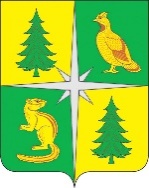 РОССИЙСКАЯ ФЕДЕРАЦИЯИРКУТСКАЯ ОБЛАСТЬЧУНСКИЙ РАЙОНКОНТРОЛЬНО-СЧЕТНАЯ ПАЛАТАЧУНСКОГО РАЙОННОГО МУНИЦИПАЛЬНОГО ОБРАЗОВАНИЯ665513, р. п. Чунский, ул. Комарова, 11, Тел./Факс (39567) 2-12-13, E-mail: chuna.ksp@mail.ruЗАКЛЮЧЕНИЕ № 01-473/09-1по результатам внешней проверки годового отчета об исполнении местного бюджетаБалтуринского муниципального образования за 2023 год Настоящее Заключение составлено по результатам внешней проверки годового отчета об исполнении местного бюджета Балтуринского муниципального образования за 2023 год, проведенной методом камеральной проверки на основании Распоряжения Контрольно-счетной палаты Чунского районного муниципального образования от 16.02.2024 № 09 «О проведении внешней проверки годового отчета об исполнении местного бюджета Балтуринского муниципального образования за 2023 год», в рамках переданных полномочий по осуществлению внешнего муниципального финансового контроля, в соответствии с разделом VIII.I Бюджетного Кодекса РФ, Положением о контрольно-счетной палате Чунского районного муниципального образования», председателем Контрольно-счетной палаты Чунского районного муниципального образования (далее – КСП Чунского РМО) А.С. Федорук, ведущим инспектором КСП Чунского РМО А.А. Латушко, отраженным в Акте № 01-344/05А от 01.03.2024.Организация и осуществление бюджетного процессаВопросы формирования, исполнения бюджета поселения, а также осуществления контроля -его исполнения регулируются Уставом Балтуринского муниципального образования и Положением о бюджетном процессе в Балтуринском муниципальном образовании, утвержденным Решением Думы Балтуринского МО от 30.08.2018 № 35 (с изменениями от 30.12.2021), от 25.04.2022 № 174 (с изменениями от 29.12.2022 № 21).Получателями средств местного бюджета Балтуринского МО являются:муниципальное казенное учреждение «Администрация Балтуринского муниципального образования»;муниципальное казенное учреждение культуры «Культурно-досуговый, информационный центр» Балтуринского муниципального образования;муниципальное казенное учреждение «Дружба» Балтуринского муниципального образования.Положение о порядке осуществления муниципального внутреннего финансового контроля утверждено Постановлением администрации Балтуринского МО от 04.09.2023 № 46 «О внесении изменений в Положение «О порядке осуществления муниципального внутреннего финансового контроля в муниципальном казенном учреждении» администрации Балтуринского муниципального образования» (администрация Балтуринского муниципального образования).Согласно предоставленной администрацией информации в 2023 году проведено одно мероприятие по внутреннему финансовому контролю в подведомственных учреждениях - «проверка по документальному и фактическому изучению законности финансовых операций по оказанию платных услуг в учреждении культуры». По результатам плановой проверки документов по оказанию платных услуг в учреждении культуры, составлению отчета, средств, поступивших в бюджет по платным услугам, нарушении не выявлено.Порядок осуществления контроля за соблюдением Федерального закона от 05.04.2013 № 44-ФЗ «О контрактной системе в сфере закупок товаров, работ, услуг для обеспечения государственных и муниципальных нужд» (далее Закон № 44-ФЗ) утвержден Постановлением администрации Балтуринского МО от 29.12.2022 № 78.Согласно информации, предоставленной Администрацией Балтуринского МО в 2023 году, проводились мероприятия по контролю в сфере закупок, товаров, работ и услуг, нарушений не выявлено.В Единой информационной системе 11.01.2023 года были размещены планы-графики закупок администрации Балтуринского МО, МКУК «Культурно-досуговый, информационный центр», МКУ «Дружба» на 2023 год и плановый период 2024 и 2025 годов. В нарушение норм статьи 16 Закона №44-ФЗ и Постановления Правительства от 30.09.2019 № 1279 «О планах-графиках закупок и о признании утратившими силу отдельных решений Правительства Российской Федерации» не внесены изменения в названные планы-графики, в связи с изменениями, внесенными в решение о бюджете и в сводную бюджетную роспись в течении 2023 года, в планы графики только 1 раз вносились изменения - версия 2 от 03.02.2023года.Таким образом, мероприятия по контролю в сфере закупок, товаров, работ и услуг, были проведены формально (фиктивно, номинально).Вся размещенная информация в ЕИС подписана цифровой подписью главы администрации Балтуринского муниципального образования В.В. Брюхановой, отсутствует информация о работе в ЕИС контрактного управляющего, нет электронной цифровой подписи специалиста с ограниченными правами в соответствии с полномочиями, чем нарушены нормы Федерального закона от 06.04.2011 № 63-ФЗ «Об электронной подписи».В соответствии с нормами статьи 160.2-1 Бюджетного кодекса РФ Распоряжением Балтуринского МО от 30.06.2021 № 21а определен упрощенный способ организации внутреннего финансового аудита и утвержден Порядок организации внутреннего финансового аудита.В целях составления годовой бюджетной отчетности проведена инвентаризация имущества и обязательств на основании:Распоряжения главы администрации Балтуринского МО от 22.11.2023 № 37;Приказа директора МКУК «КДИЦ» Балтуринского МО от 21.11.2023 № 23ОД;Приказа директора МКУ «Дружба» Балтуринского МО от 22.11.2023 № 03.При этом инвентаризационные описи оформлены в ненадлежащем порядке, а именно: в представленных инвентаризационных описях не заполнены графы 8 «Статус объекта учета», 9 «Целевая функция актива», чем нарушены нормы Приказа Минфина России от 30.03.2015 № 52н «Об утверждении форм первичных учетных документов и регистров бухгалтерского учета, применяемых органами государственной власти (государственными органами), органами местного самоуправления, органами управления государственными внебюджетными фондами, государственными (муниципальными) учреждениями, и Методических указаний по их применению». Кроме того, при оформлении результатов инвентаризации комиссия не рассмотрела вопрос целесообразности (пригодности) дальнейшего использования имущества, возможности и эффективности его восстановления, возможности использования отдельных узлов, деталей, конструкций и материалов имущества.Таким образом, инвентаризация проведена формально, с нарушениями, отступление от установленных правил проведения и оформления инвентаризации послужило основанием для признания ее результатов недействительными, что привело к искажению показателей учета и отчетности.В 2023 году КСП Чунского РМО было проведено контрольное мероприятие «Проверка соблюдения установленного порядка управления и распоряжения имуществом, находящимся в муниципальной собственности Балтуринского муниципального образования за 2022 год и первое полугодие 2023 года», по результатам которого составлены Отчет № 01-133/14 и Представление № 01-73/11ПП от 18.10.2023.Решением Думы Балтуринского МО от 29.12.2022 № 18 «О местном бюджете Балтуринского муниципального образования на 2023 год и плановый период 2024 и 2025 годов» (далее – решение о бюджете) на 2023 год утверждены следующие основные характеристики бюджета:Общий объем доходов местного бюджета в сумме 12 451,66 тыс. рублей, из них объем межбюджетных трансфертов, получаемых из других бюджетов бюджетной системы РФ, в сумме 11080,00 тыс. рублей;Общий объем расходов местного бюджета в сумме 12 451,66 тыс. рублей;Дефицит (профицит) местного бюджета в сумме 0,0 тыс. рублей.В течение 2023 года в решение о бюджете 5 раза вносились изменения и дополнения. В окончательном варианте основные характеристики бюджета поселения утверждены Решением Думы Балтуринского МО от 28.12.2023 № 60 в следующих объемах:Общий объем доходов местного бюджета в сумме 13 439,90 тыс. рублей, из них объем межбюджетных трансфертов, получаемых из других бюджетов бюджетной системы РФ, в сумме 11 926,70 тыс. рублей;Общий объем расходов местного бюджета в сумме 14 482,88 тыс. рублей;Дефицит местного бюджета в сумме 1 042,98 тыс. рублей.Таким образом, основные характеристики бюджета, относительно утвержденных первоначально, изменились следующим образом:общий объем доходов увеличен на 7,94 %;общий объем расходов увеличен на 16,31 %.Бюджетная отчетность, предусмотренная пунктом 3 статьи 264.1. Бюджетного кодекса РФ, представлена для проверки в установленные сроки в полном составе. По данным Отчета об исполнении бюджета на 01.01.2024 (ф. 0503317) основные характеристики бюджета за 2023 год исполнены в следующих объемах:Общий объем доходов – в сумме 13 367,41 тыс. рублей или на 99,46 %;Общий объем расходов – в сумме 12 938,13 тыс. рублей или на 89,33 %;Бюджет исполнен с профицитом в сумме 429,28 тыс. рублей.Постановлением администрации Балтуринского МО от 29.12.2022 №68 утверждены Перечни главных администраторов доходов и источников финансирования дефицита бюджета Балтуринского МО на 2023 год и на плановый период 2024 и 2025 годов. Остатки средств на счетах местного бюджета составили:по состоянию на 01.01.2023 – 1042,98 тыс. рублей (из них средства муниципального дорожного фонда 377,47 тыс. рублей);по состоянию на 01.01.2024 – 1 472,26 тыс. рублей (из них средства муниципального дорожного фонда 1005,35 тыс. рублей).Исполнение бюджета, бюджетный учет и отчетностьДоходы местного бюджетаРешением Думы о местном бюджете Балтуринского МО от 29.12.2022 № 18 утвержден общий объем прогнозируемых доходов на 2023 год в сумме 12 451,66 тыс. рублей, из них:налоговые доходы в сумме 1 272,66 тыс. рублей, что составляет 10,2 % от общего объема прогнозируемых доходов бюджета;неналоговые доходы в сумме 97,0 тыс. рублей, что составляет 0,8 % от общего объема прогнозируемых доходов бюджета;безвозмездные поступления от других бюджетов бюджетной системы РФ в сумме 11 080,00 тыс. рублей, что составляет 89,0 % от общего объема прогнозируемых доходов бюджета.В течение 2023 года в доходную часть бюджета муниципального образования 3 раз были внесены изменения и дополнения, в результате общий объем прогнозируемых доходов на 2023 год увеличен на 7,94 % и, в редакции решения о внесении изменений в бюджет от 28.12.2023 № 60, утвержден в сумме 13 439,90 тыс. рублей.По данным Отчета об исполнении бюджета на 01.01.2024 (ф. 0503317) доходная часть бюджета исполнена в сумме 13 367,41 тыс. рублей или на 99,46 %, в том числе:налоговые доходы – в сумме 1 351,97 тыс. рублей или на 94,93%, из них поступление доходов от местных налогов составило:налог на имущество физических лиц – 29,80 тыс. рублей (78,5 %);земельный налог – 11,16 тыс. рублей (13,29 %);неналоговые доходы – в сумме 88,74 тыс. рублей или на 99,66 %;безвозмездные поступления – в сумме 11 926,70 тыс. рублей или 100,0 %.Доля налоговых и неналоговых доходов в общем объеме поступивших в местный бюджет Балтуринского МО доходов в 2023 году, составила 10,78 %.Основными видами налоговых и неналоговых доходов, поступивших в 2023 году в местный бюджет, являются:акцизы по подакцизным товарам (продукции), производимым на территории РФ, которые исполнены в сумме 1 071,62 тыс. рублей (на 100,89 %), что составляет 74,38 % в общей доле поступивших налоговых и неналоговых доходов;налог на доходы физических лиц, который исполнен в сумме 239,39 тыс. рублей (на 99,75 %), что составляет 16,62 % в общей доле поступивших налоговых и неналоговых доходов;налог на имущество физических лиц, который исполнен в сумме 29,8 тыс. рублей (на 78,5%), что составляет 2,07 % в общей доле поступивших налоговых и неналоговых доходов;земельный налог, который исполнен в сумме 11,16 тыс. рублей (на 13,29 %), что составляет 0,77 % в общей доле поступивших налоговых и неналоговых доходов.Неналоговые доходы бюджета Балтуринского МО исполнены в общем объеме 88,74 тыс. рублей или на 99,66 %, из них:прочие доходы от оказания платных услуг (работ) получателями средств бюджетов сельских поселений в сумме 37,04 тыс. рублей – доходы от оказания услуг МКУК «Культурно-досуговый, информационный центр» Балтуринского МО;прочие доходы от компенсации затрат бюджетов сельских поселений в сумме 51,70 тыс. рублей ФГУП «Почта России» согласно договору о возмещение коммунально-эксплуатационных и иных расходов от 11.10.2010 №1, дополнительных соглашений к нему.В приложении 1 к Решением Думы о местном бюджете Балтуринского МО отражен неактуальный код поступлений в бюджет, которые не соответствуют Приказу Минфина России от 17.05.2022 № 75н «Об утверждении кодов (перечней кодов) бюджетной классификации Российской Федерации на 2023 год (на 2023 год и на плановый период 2024 и 2025 годов)»:- код видов доходов бюджетов 1 03 02000 01 0000 110 - акцизы по подакцизным товарам (продукции), производимым на территории Российской Федерации.Анализ прогнозируемых доходов местного бюджета и их исполнения в 2023 году приведен в Таблице № 1.Таблица № 1 (тыс. рублей)Планирование бюджетных ассигнований и исполнение бюджета по расходамРасходные обязательства Балтуринского МО на 2023 год и плановый период 2024 и 2025 годов приняты Распоряжением администрации Балтуринского МО от 11.11.2022 № 18 (редакция от 26.12.2023 № 17). Во исполнение норм пункта 1 статьи 87 Бюджетного кодекса реестр расходных обязательств муниципального образования составлен и ведется посредством внесения в него изменений в течении финансового года.Решением о бюджете от 29.12.2022 № 18 утверждены бюджетные ассигнования на 2023 год в сумме 12 451,66 тыс. рублей. В процессе исполнения в расходную часть бюджета поселения 4 раза вносились изменения, в окончательном варианте, в редакции решения о бюджете от 28.12.2023 № 60, первоначальный объем бюджетных ассигнований увеличен на 16,31 % и утвержден в сумме 14 482,88 тыс. рублей, в том числе:по 6 муниципальным программам, ассигнования по которым составляют 90,61 % от общего объема расходов местного бюджета;по 1 государственной программе Иркутской области, ассигнования по которой составляют 2,09 % от общего объема расходов местного бюджета;по непрограммным направлениям деятельности ассигнования составляют 7,30 % от общего объема расходов местного бюджета.По данным Отчета об исполнении бюджета на 01.01.2024 (ф. 0503317) бюджет Балтуринского МО по расходам исполнен в сумме 12 938,13 тыс. рублей, что составило 89,33 % от общего объема утвержденных ассигнований.Доли исполненных расходов по разделам бюджета Балтуринского МО в 2023 году в общем объеме расходов: 0100 «Общегосударственные вопросы» - 42,85 %;0200 «Национальная оборона» - 1,34 %;0300 «Национальная безопасность и правоохранительная деятельность» - 15,05 %;0400 «Национальная экономика» - 4,13 %;0500 «Жилищно-коммунальное хозяйство» - 8,87 %;0700 «Образование» - 0,06 %;0800 «Культура, кинематография» - 26,28 %;1000 «Социальная политика» - 1,41 %.Сумма неисполненных ассигнований на конец отчетного года составила 1 544,75 тыс. рублей. Наиболее значительное неисполнение предусмотренных решением о бюджете ассигнований допущено по подразделам:0104 «Функционирование Правительства РФ, высших исполнительных органов государственной власти субъектов РФ, местных администраций» - 100,18 тыс. рублей; 0310 «Защита населения и территории от ЧС природного и техногенного характера, пожарная безопасность»- 27,50 тыс. рублей;0409 «Дорожное хозяйство (дорожные фонды)» - 997,92 тыс. рублей;0503 «Благоустройство» - 74,98 тыс. рублей;0801 «Культура» - 270,39 тыс. рублей.Положение о порядке формирования и использования резервного фонда администрации Балтуринского МО утверждено Постановлением Главы администрации от 25.06.2020 № 38.На конец отчетного периода объем неиспользованных бюджетных ассигнований по подразделу 0111 «Резервные фонды» составил 10,0 тыс. рублей.В 2023 году из бюджета Балтуринского МО бюджету Чунского районного муниципального образования предоставлялись межбюджетные трансферты в общей сумме 872,59 тыс. рублей, из них:в рамках Соглашения о передаче полномочий по осуществлению внешнего муниципального финансового контроля в сумме 74,59 тыс. рублей;в рамках Соглашения о передаче полномочий по исполнению местного бюджета в сумме 798,00 тыс. рублей.В соответствии с нормами статьи 142.5 Бюджетного кодекса РФ Положение о предоставлении межбюджетных трансфертов из бюджета Балтуринского МО утверждено Решением Думы поселения от 07.07.2021 № 137.Порядок составления и ведения сводной бюджетной росписи бюджета и бюджетных росписей главных распорядителей средств бюджета Балтуринского МО утвержден Постановлением главы администрации Балтуринского МО от 26.04.2013 № 27 (в новой редакции – от 29.12.2022 № 77). Сводная бюджетная роспись и бюджетная роспись ведутся в соответствии с требованиями статей 217, 219.1 Бюджетного Кодекса РФ.Постановлением Главы от 29.12.2015 № 55 утвержден Порядок составления, утверждения и ведение бюджетных смет муниципальных казенных учреждений. Бюджетные сметы составлялись, утверждались и велись путем утверждения показателей сметы в новой редакции, при этом пунктом 15 Приказа Минфина России от 14.02.2018 № 26н «Об Общих требованиях к порядку составления, утверждения и ведения бюджетных смет казенных учреждений» установлено, что внесение изменений в показатели сметы осуществляется путем утверждения изменений показателей – сумм увеличения, отражающихся со знаком "плюс" и (или) уменьшения объемов сметных назначений, отражающихся со знаком "минус".Анализ распределения бюджетных ассигнований и их исполнения в 2023 году отражены в Таблице № 2.Таблица № 2(тыс. рублей)Постановлением администрации Балтуринского МО от 28.10.2022 № 53 «Об утверждении кодов целевых статей расходов бюджета, кодов направлений расходов, кодов видов расходов бюджета Балтуринского муниципального образования на 2023 год и плановый период 2024 и 2025 годов» (редакция от 20.11.2023 года № 73) утвержден кодов целевых статей расходов бюджета Балтуринского МО на 2023 год и на плановый период 2024 и 2025 годов.Для каждой муниципальной программы установлены уникальные коды целевых статей расходов бюджета (далее -  КЦСР).Положение о порядке разработки, утверждения и реализации муниципальных программ Балтуринского МО утверждено Постановлением главы Балтуринского МО от 20.12.2013 № 63 (в редакции от 23.03.2018 № 17).Порядок проведения оценки эффективности реализации муниципальных программ утверждено Постановлением главы Балтуринского МО от 29.06.2017 № 29а (редакция от 02.06.2023 № 37 «О внесении изменений в Порядок проведения оценки эффективности реализации муниципальных программ Балтуринского муниципального образования»).Администрацией Балтуринского МО представлены паспорта 6 муниципальных программ, мероприятия по которым реализовывались в 2023 году. В соответствии с требованиями статьи 179 Бюджетного кодекса РФ в бюджет Балтуринского МО в полном объеме включены ассигнования для исполнения мероприятий муниципальных программ, предусмотренном паспортами, в сумме 13 122,86 тыс. рублей (в окончательной редакции решения о бюджете от 28.12.2023 № 60), исполнение по которым составило 11 588,11 тыс. рублей или 88,30 %.Во исполнение нормы части 3 статьи 179 Бюджетного кодекса РФ администрацией Балтуринского МО проведена оценка эффективности реализации муниципальных программ. Отчет об итогах реализации муниципальных программ, решение о продлении реализации муниципальных программ в 2024 году, сокращении или перераспределении ассигнований, о досрочном их прекращении на момент проведения настоящего контрольного мероприятия администрацией, представительным органом муниципального образования не принималось.Срок подготовки и представления годового отчета об итогах реализации муниципальных программ в году, следующим за отчетным, установлен Порядком до 20 марта каждого года. Анализ планирования, исполнения ассигнований на финансовое обеспечение мероприятий муниципальных программ муниципального образования в 2023 году, оценка эффективности их реализации приведены в Таблице № 3.Таблица № 3(тыс. рублей)Как видно из таблицы №3 последовательность (нумерация) подпрограмм в паспортах муниципальных программ «Безопасное муниципальное образование» и «Развитие жилищно-коммунального хозяйства и повышение энергоэффективности» не соответствует кодам, отраженным в приложениях к Решению о бюджете и Постановлению от 28.10.2022 № 53 (редакция от 20.11.2023 № 73) «Об утверждении кодов целевых статей расходов бюджета, кодов направлений расходов, кодов видов расходов бюджета Балтуринского муниципального образования на 2023 год и плановый период 2024 и 2025 годов».Использование средств муниципального дорожного фондаВ соответствии с нормами статьи 179.4 Бюджетного кодекса РФ объем бюджетных ассигнований муниципального дорожного фонда Балтуринского МО был утвержден первоначальным решением о бюджете в размере прогнозируемых доходов от акцизов по подакцизным товарам (продукции), производимым на территории РФ в сумме 922,66 тыс. рублей и при внесении изменений в решение о бюджете от 30.01.2023 №23 объем бюджетных ассигнований муниципального дорожного фонда был увеличен на сумму неиспользованных по состоянию на 01.01.2023 остатков средств муниципального дорожного фонда в сумме 377,5 тыс. рублей.Приложениями к решениям об изменении бюджета ассигнования муниципального дорожного фонда Балтуринского МО на 2023 год предусмотрены в сумме 1 439,7 тыс. рублей, которые сформированы:в объеме прогнозируемых доходов от акцизов по подакцизным товарам (продукции), производимым на территории РФ в сумме 1062,2 тыс. рублей;в объеме неиспользованных по состоянию на 01.01.2023 остатков средств муниципального дорожного фонда в сумме 377,5 тыс. рублей.В течение 2023 года доходы, формирующие муниципальный дорожный фонд, поступили в бюджет в сумме 1071,62 тыс. рублей или 100,89 % от прогнозируемых. Таким образом средства дорожного фонда составили 1 439,7 тыс. рублей. Ассигнования муниципального дорожного фонда в 2023 году исполнены в объеме 443,74 тыс. рублей (или на 30,78 %) в рамках муниципальной программы «Ремонт и содержание дорог местного значения»:на оплату уличного освещения в сумме 28,8тыс. рублей;на ремонт и монтаж системы уличного освещения 383,5 тыс. рублей;на грейдирование дорог местного значения в сумме 31,4 тыс. рублей.Таким образом, остаток неиспользованных средств муниципального дорожного фонда Балтуринского МО по состоянию на 01.01.2024 составил 1005,35 тыс. рублей.Использование субсидии местным бюджетам на реализацию мероприятий перечня проектов народных инициативБюджетные ассигнования на реализацию мероприятий перечня проектов народных инициатив на 2023 год предусмотрены в местном бюджете Балтуринского МО в объёме 303,03 тыс. рублей, в т. ч.:за счет средств областного бюджета 300,0 тыс. рублей;за счет средств местного бюджета 3,03 тыс. рублей.Согласно данным Отчета об исполнении бюджета на 01.01.2024 год информации администрации Балтуринского МО, ассигнования на реализацию мероприятий перечня проектов народных инициатив исполнены в сумме 303,03 тыс. рублей, т.е. в полном объеме:1. Организация оснащения МКУК «Культурно-досуговый, информационный центр» сценическими костюмами (приобретение ростовых кукол) на сумму 68 031,00 рублей, за счет средств местного бюджета 680,46 рублей.  Договор на выполнение работ № ФК –Т-РК-328 от 16.05.2023 г. ООО ФК – Талисман.2. Организация текущего ремонта МКУК «Культурно-досуговый, информационный центр» (установка, монтаж оконных блоков ПВХ) на сумму 205 000,00 рублей, за счет средств местного бюджета 2050,47 рублей. Договор подряда от 23.07.23 года с ИП Кочина С.В.3. Обеспечение первичных мер пожарной безопасности (приобретение пожарного инвентаря) на сумму 30 000,00 рублей, за счет средств местного бюджета 300,07 рублей, Контракт на поставку товара № 2-05-НИ от 17.05.2023 года с ИП Шершенихин Р.В.Источники финансирования дефицита бюджета. Муниципальные долговые обязательства. Кредиторская и дебиторская задолженность.Решением о бюджете от 29.12.2022 № 18 дефицит (профицит) бюджета не предусмотрен, обязательства по погашению заемных средств отсутствуют, поэтому не предусматриваются источники финансирования дефицита бюджета и привлечение заемных средств программой внутренних заимствований Балтуринского МО.В течении 2023 года в основные характеристики бюджета были внесены изменения и дополнения, в результате которых утвержден дефицит бюджета в размере 1 042,98 тыс. рублей. Источники финансирования дефицита – изменения остатков средств на счетах по учету средств бюджетов.Остаток средств на счетах бюджета Балтуринского МО по состоянию на 01.01.2024 составил 1472,26 тыс. рублей, бюджет исполнен с профицитом в сумме 429,28 тыс. рублей, что соответствует данным Баланса исполнения бюджета поселения на 01 января 2024 года (ф. 0503120).Порядок ведения муниципальной долговой книги Балтуринского муниципального образования утвержден Постановлением Главы от 24.05.2011 № 18. По состоянию на 01.01.2023 и 01.01.2024 Балтуринское МО долговых обязательств не имело.По состоянию на 01.01.2024 по данным годового отчета (ф. 0503169) «Сведения по дебиторской и кредиторской задолженности» сумма кредиторской задолженности, по сравнению с кредиторской задолженностью по состоянию на 01.01.2023, снизилась на 1,61 % и составила 69,80 тыс. рублей, в т. ч:1,73 тыс. рублей – кредиторская задолженность по услугам связи;68,07 тыс. рублей – кредиторская задолженность по коммунальным услугам.Данные формы 0503169 «Сведения по дебиторской и кредиторской задолженности» годовой отчетности Балтуринского муниципального образования соответствуют показателям Главной книги (ф. 0504072).3. Выводы и рекомендацииВ соответствии с нормами пункта 6.5.3 Порядка проведения внешней проверки годового отчета об исполнении местного бюджета Чунского районного муниципального образования, утвержденного решения Чунской районной Думы от 25.02.2014 № 270, по итогам внешней проверки годового отчета об исполнении бюджета Балтуринского муниципального образования за 2023 год рекомендовать:Главе Балтуринского муниципального образования:Привести в соответствие Бюджетному кодексу РФ, законам Иркутской области, нормативно-правовым актам Чунского районного муниципального образования, приказам Минфина РФ правовые акты муниципального образования и принять отсутствующие, необходимость которых установлена законодательством и Уставом Балтуринского муниципального образования;Разработать мероприятия по устранению нарушений и выполнению рекомендаций Контроль-счетной палаты Чунского районного муниципального образования и в срок до 12.04.2024 проинформировать Контрольно-счетную палату Чунского районного муниципального образования о ходе их исполнения;Усилить контроль на каждом этапе бюджетного процесса в Балтуринском муниципальном образовании, руководствуясь при этом Бюджетным кодексом РФ, законами Иркутской области, нормативно-правовыми актами Чунского районного муниципального образования и Балтуринского муниципального образования, приказами Минфина РФ;Депутатам Думы Балтуринского муниципального образования:Рассмотреть годовой отчет об исполнении бюджета Балтуринского муниципального образования за 2023 год с учетом настоящего заключения, утвердить указанный отчет и его основные показатели.Акт составлен в двух экземплярах.Председатель Контрольно-счетной палаты Чунского районного муниципального образования			      	         А.С. ФедорукВедущий инспектор Контрольно-счетной палаты Чунского районного муниципального образования				         А.А. Латушкор. п. Чунский12.03.2024НаименованиеПрогнозируемые доходы местного бюджетаПрогнозируемые доходы местного бюджетаПрогнозируемые доходы местного бюджетаПрогнозируемые доходы местного бюджетаПрогнозируемые доходы местного бюджетаПрогнозируемые доходы местного бюджетаИсполнение                                     в 2023 годуИсполнение                                     в 2023 годуНаименованиеРешение
Думы от29.12.22в редакции Решений Думыв редакции Решений Думыв редакции Решений Думыв редакции Решений Думыв редакции Решений ДумыИсполнение                                     в 2023 годуИсполнение                                     в 2023 годуНаименованиеРешение
Думы от29.12.22Решений Думы от 30.01.23 № 23Решение Думы от 27.07.23 №40Решение Думы от 31.08.23 №42Решение Думы от 23.11.23 № 58Решение Думы от 28.12.23 № 60Исполнение                                     в 2023 годуИсполнение                                     в 2023 годуНаименование№18Решений Думы от 30.01.23 № 23Решение Думы от 27.07.23 №40Решение Думы от 31.08.23 №42Решение Думы от 23.11.23 № 58Решение Думы от 28.12.23 № 60Исполнение                                     в 2023 годуИсполнение                                     в 2023 годуНаименованиеРешений Думы от 30.01.23 № 23Решение Думы от 27.07.23 №40Решение Думы от 31.08.23 №42Решение Думы от 23.11.23 № 58Решение Думы от 28.12.23 № 60тыс.руб                                                                                                                                                                                                                                                                                                                                                                                                                                                                                                                                                                                                                                                                                                                                                                                                                                                                                                                                                                                                                                                                                                                                                                                                                                                                                                                                                                                                                                                                                                                                                                                                                                                                                                                                                                                                                                                                                                                                                                                                                                                                                                                                                                                                                                                                                                                                                                                                                                                                                                                                                                                                                                                                                                                                                                                                                                                                                                                                                                                                                                                                                                                                                                                                                                                                                                                                                                                                                                                                                                                                                                                                                                                                                                                                                                                                                                                                                                                                                                                                                                                                                                                                                                                                                                                                                                                                                                                                                                                                                                                                                                                                                                                                                                                                                                                                                                                                                                                                                                                                                                                                                                                                                                                                                                                                                                                                                                                                                                                                                                                                                                                                                                                                                                                          %НАЛОГОВЫЕ И НЕНАЛОГОВЫЕ ДОХОДЫ1 371,661 371,661 371,661 371,661 371,661 513,201 440,7195,21Налоговые доходы1 272,661 272,661 272,661 272,661 272,661 424,161 351,9794,93Налог на доходы физических лиц202,00202,00202,00202,00202,00240,00239,3999,75Акцизы по подакцизным товарам (продукции), производимым на территории РФ920,66920,66920,66920,66920,661 062,201 071,62100,89Налог на имущество физических лиц53,0053,0053,0053,0053,0037,9629,8078,50Земельный налог97,0097,0097,0097,0097,0084,0011,1613,29Неналоговые доходы99,0099,0099,0099,0099,0089,0488,7499,66Доходы от оказания платных услуг (работ)47,0047,0047,0047,0047,0037,0437,04100Доходы от компенсации затрат государства52,0052,0052,0052,0052,0052,0051,7099,42БЕЗВОЗМЕЗДНЫЕ ПОСТУПЛЕНИЯ11 080,0011 080,0011 080,0011 837,0011 926,7011 926,7011 926,70100Дотации бюджетам сельских поселений на выравнивание бюджетной обеспеченности из бюджетов муниципальных районов10 605,6010 605,6010 605,6011 362,6011 362,6011 362,6011 362,60100Прочие субсидии бюджетам сельских поселений (на реализацию мероприятий перечня проектов народных инициатив)300,00300,00300,00300,00300,00300,00300,00100Средства областного бюджета в целях со финансирования расходных обязательств по проведению работ в отношении постановки на кадастровый учет границ населенных пунктов Иркутской области89,7089,7089,70100Субвенции бюджетам сельских поселений на выполнение передаваемых полномочий субъектов РФ0,700,700,700,700,700,700,70100 Субвенции бюджетам сельских поселений на осуществление первичного воинского учета органами местного самоуправления поселений, муниципальных и городских округов173,70173,70173,70173,70173,70173,70173,70100ДОХОДЫ БЮДЖЕТА всего12 451,6612 451,6612 451,6613 208,6613 298,3613 439,9013 367,4199,46НаименованиеКФСРБюджетные ассигнования местного бюджетаБюджетные ассигнования местного бюджетаБюджетные ассигнования местного бюджетаБюджетные ассигнования местного бюджетаБюджетные ассигнования местного бюджетаБюджетные ассигнования местного бюджетаИсполнение                                     в 2023 годуИсполнение                                     в 2023 годуНаименованиеКФСРРешенийДумы от29.02.23№ 18Решений Думы от 30.01.23 № 23Решение Думы от 27.07.23      № 40Решение Думы от 31.08.23 № 42Решение Думы от 23.11.23      № 58Решение Думы от 28.12.23 № 60Исполнение                                     в 2023 годуИсполнение                                     в 2023 годуНаименованиеКФСРРешенийДумы от29.02.23№ 18Решений Думы от 30.01.23 № 23Решение Думы от 27.07.23      № 40Решение Думы от 31.08.23 № 42Решение Думы от 23.11.23      № 58Решение Думы от 28.12.23 № 60тыс.руб%ОБЩЕГОСУДАРСТВЕННЫЕ ВОПРОСЫ01004 957,225 433,265 433,265 751,965 750,995 656,825 543,9598Функционирование высшего должностного лица субъекта РФ и МО01021 097,451 097,451 097,451 097,451 097,451 109,531 106,8499,7Функционирование Правительства РФ, высших исполнит. органов гос. власти субъектов РФ, местных адм.01042 847,153 323,193 323,193 641,893 641,893 664,003 563,8297,3Обеспечение деят. фин., налог. и таможенных органов и органов фин. (фин.-бюджетного) надзора0106951,92951,92951,92951,92951,92872,59872,59100Обеспечение проведения выборов и референдумов01070,000,000,000,000,000,000Резервные фонды011110,0010,0010,0010,0010,0010,000,000Другие общегосуд. вопросы011350,7050,7050,7050,7049,730,700,70100НАЦИОНАЛЬНАЯ ОБОРОНА0200173,70173,70173,70173,70173,70173,70173,70100Мобилизационная и вневойсковая подготовка0203173,70173,70173,70173,70173,70173,70173,70100НАЦИОНАЛЬНАЯ БЕЗОПАСНОСТЬ И ПРАВООХРАНИТЕЛЬНАЯ ДЕЯТЕЛЬНОСТЬ03001 487,901 525,041 525,041 801,641 801,641 975,561 947,0698,6Гражданская оборона03091,001,001,001,001,001,000,000Защита населения и территории от ЧС природного и техногенного характера, пожарная безопасность03101 486,901 524,041 524,041 800,641 800,641 974,561 947,0698,6НАЦИОНАЛЬНАЯ ЭКОНОМИКА0400925,661 303,131 303,131 303,131 393,801 535,33534,4134,8Дорожное хозяйство (дорожные фонды)0409922,661 300,131 300,131 300,131 300,131 441,66443,7430,8Другие вопросы в области национальной экономики04123,003,003,003,0093,6793,6790,6796,8ЖИЛИЩНО-КОММУНАЛЬНОЕ ХОЗЯЙСТВО05001 158,601 234,081 234,081 234,081 234,081 228,091 148,1193,5Коммунальное хозяйство05025,005,005,005,005,005,000,00Благоустройство05031 153,601 229,081 229,081 229,081 229,081 223,091 148,1193,9ОБРАЗОВАНИЕ070014,0018,0018,0018,0018,009,507,5078,9Профессиональная подготовка, переподготовка и повышение квалификации070512,0016,0016,0016,0016,007,507,50100Молодежная политика07072,002,002,002,002,002,000,000,0КУЛЬТУРА, КИНЕМАТОГРАФИЯ08003 547,533 614,573 614,573 776,273 776,273 711,023 400,5491,6Культура08012 336,832 310,172 310,172 310,172 310,172 258,011 987,6288,0Другие вопросы в области культуры, кинематографии08041 210,701 304,401 304,401 466,101 466,101 453,011 412,9297,2СОЦИАЛЬНАЯ ПОЛИТИКА1000177,05182,86182,86182,86182,86182,86182,86100Пенсионное обеспечение1001177,05182,86182,86182,86182,86182,86182,86100ФИЗИЧЕСКАЯ КУЛЬТУРА И СПОРТ110010,0010,0010,0010,0010,0010,000,000,0Массовый спорт110210,0010,0010,0010,0010,0010,000,000,0ИТОГО РАСХОДОВИТОГО РАСХОДОВ12 451,613 494,6413 494,6414 251,614 341,3414 482,8812 938,1389,3Профицит(+), дефицит(-) бюджетаПрофицит(+), дефицит(-) бюджета0,00-1 042,98-1 042,98-1 042,98-1 042,98-1 042,98429,28№Наименование
программыКЦСР по паспортуКЦСР по Решению о бюджетеОбъем финансового обеспечения программОбъем финансового обеспечения программОбъем финансового обеспечения программ%
исполненияОценка№Наименование
программыКЦСР по паспортуКЦСР по Решению о бюджетеУтвержденоУтвержденоИсполнено%
исполненияОценка№Наименование
программыКЦСР по паспортуКЦСР по Решению о бюджетеПаспорт
МПРешение о бюджете 28.12.2023
№ 60Исполнено%
исполненияОценкаМуниципальные программыМуниципальные программыМуниципальные программыМуниципальные программыМуниципальные программыМуниципальные программыМуниципальные программыМуниципальные программыМуниципальные программы1Эффективное муниципальное управление41 0 00 000005 053,055 053,054 950,2097,96Эффект11.Повышение эффективности деятельности ОМСУ 41 1 00 0000041 1 00 000004 773,524 773,524 670,67 Эффект12. Муниципальное управление собственностью41 2 00 0000041 2 00 0000090,6790,6790,67 Эффект13.Социальное обеспечение41 3 00 0000041 300 00000182,86182,86182,86 Эффект14.Развитие муниципальной службы41 4 00 0000041 4 00 000006,006,006,00 Эффект2Безопасное муниципальное образование:42 0 00 000001 947,561 947,561 917,0698,43Удовлет21. Обеспечение пожарной безопасности42 1 00 0000042 5 00 000001 914,561 914,561 893,06 Удовлет22. Профилактика терроризма и экстремизма42 2 00 0000042 3 00 000001,001,000,00 Эффект23.Предупреждение ЧС природного и техногенного характера42 3 00 0000042 1 00 0000030,0030,0024,00 Удовлетв24.Повышение безопасности дорожного движения42 4 00 0000042 4 00 000002,002,000,00 Неудов.3Дороги местного значения43 0 00 000001 439,671 439,67443,7430,82Неудов.31. Ремонт и содержание дорог местного значения43 1 00 0000043 1 00 00001 439,671 439,67443,74 Неудов.4Развитие малого и среднего предпринимательства44 0 00 000003,003,000,000 Неудов4Проведение конкурсов среди субъектов МСП44 0 01 0000044 0 01 000003,003,000,000Неудов5Развитие ЖКХ и повышение энергоэффективности45 0 0 0000001 228,091 228,091 148,1193,49Неудов.51. Эффективность и развитие энергетики 45 1 00 0000045 2 00 000005,005,000,00 Неудов.52.Благоустройство45 2 00 0000045 4 00 000001 223,091 223,091 148,11 Удовл.53.Устройство контейнерных площадок и установка контейнеров. Обращение с ТКО 45 7 00 0000045 7 00 000000,000,000,00Неудов.6Развитие культуры, спорта и молодежной политики :46 0 00 000003 451,493 451,493 129,0090,66Неудов.61. Молодежная политика46 1 00 0000046 1 00 000001,001,000,00 Неудов62.Организация досуга жителей МО46 2 00 0000046 2 00 000001 669,521 669,521 403,09 Эффект63. Развитие библиотечного дела46 3 00 0000046 3 00 00000315,46315,46311,50 Эффект64. Развитие физической культуры и массового спорта46 4 00 0000046 4 00 0000010,0010,000,00 Неудов.65. Обеспечение реализации МП Развитие культуры, спорта46 5 00 0000046 5 00 000001 453,011 453,011 412,91 Эффект66. Комплексные меры профилактики  наркомании46 6 00 0000046 6 00 000001,001,000,00 Эффект67. Развитие кадрового потенциала в сфере культуры46 7 00 0000046 7 00 000001,501,501,50 ЭффектИтого по муниципальным программам:Итого по муниципальным программам:Итого по муниципальным программам:13 122,8613 122,8611 588,1188,3 хГосударственная программа Иркутской областиГосударственная программа Иркутской областиГосударственная программа Иркутской областиГосударственная программа Иркутской областиГосударственная программа Иркутской областиГосударственная программа Иркутской областиГосударственная программа Иркутской областиГосударственная программа Иркутской областиГосударственная программа Иркутской области1Государственная программа Иркутской области "Экономическое развитие и инновационная экономика"(реализация мероприятий перечня проектов народных инициатив)71 000 00000Х303,03303,03100хИтого в рамках ГП Иркутской областиИтого в рамках ГП Иркутской областиИтого в рамках ГП Иркутской областиХ303,03303,03100х